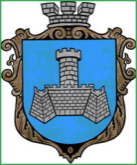 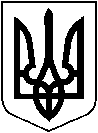 УКРАЇНАВІННИЦЬКОЇ ОБЛАСТІМІСТО ХМІЛЬНИКРОЗПОРЯДЖЕННЯМІСЬКОГО ГОЛОВИвід “ 28  ” червня   2023 р.                                                             № 326-рПро зміни у складі комісії з уповноважених осіб для прийняття рішення про страхові виплати у виконавчому комітеті Хмільницької міської ради	Керуючись  ст.ст. 42,59 Закону України  « Про місцеве самоврядування в Україні», відповідно до  ст. 22 Закону України «Про загальнообов’язкове державне соціальне страхування» (в редакції Закону №2620-ІХ від 21.09.2022р.:Внести наступні зміни до розпорядження міського голови від 17.01.2015 р. №28-р  «Про утворення комісії з уповноважених осіб для прийняття рішення про страхові виплати у виконавчому комітеті Хмільницької міської ради»:Делегувати до складу комісії з уповноважених осіб для прийняття рішення про страхові виплати у виконавчому комітеті Хмільницької міської ради представником застрахованих осіб Рибак Діану Дмитрівну, головного спеціаліста відділу управління персоналом міської ради.Контроль за виконанням цього розпорядження залишаю за собою.           Міський голова                                                      Микола ЮРЧИШИН            С.МАТАШ            С.ЄРОШЕНКО            Н.БУЛИКОВА            В.ЗАБАРСЬКИЙ            Д.РИБАК